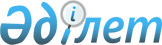 Об утверждении Правил и условий классификации автомобильных дорог общего пользования областного и районного значения Жамбылской областиПостановление акимата Жамбылской области от 29 декабря 2014 года № 372. Зарегистрировано Департаментом юстиции Жамбылской области 6 февраля 2015 года № 2521      Примечание РЦПИ.
В тексте документа сохранена пунктуация и орфография оригинала.

      В соответствии с Законом Республики Казахстан от 17 июля 2001 года "Об автомобильных дорогах", Законом Республики Казахстан от 23 января 2001 года "О местном государственном управлении и самоуправлении в Республике Казахстан" и распоряжением Премьер-Министра Республики Казахстан от 12 декабря 2014 года № 143-р "О мерах по реализации Закона Республики Казахстан от 29 сентября 2014 года "О внесении изменений и дополнений в некоторые законодательные акты Республики Казахстан по вопросам разграничения полномочий между уровнями государственного управления" акимат Жамбылской области ПОСТАНОВЛЯЕТ:

      1.  Утвердить прилагаемые Правила и условия классификации автомобильных дорог общего пользования областного и районного значения Жамбылской области. 
      2.  Коммунальному государственному учреждению "Управление строительства, пассажирского транспорта и автомобильных дорог акимата Жамбылской области" в установленном законодательством порядке обеспечить:
      1)  государственную регистрацию настоящего постановления в органах юстиции;
      2)  в течение десяти календарных дней после государственной регистрации настоящего постановления его направление на официальное опубликование в периодических печатных изданиях и в информационно-правовой системе "Әділет";
      3)  размещение настоящего постановления на интернет-ресурсе акимата Жамбылской области. 
      3.  Контроль за исполнением настоящего постановления возложить на первого заместителя акима области Орынбекова Б.
      4.  Настоящее постановление вступает в силу со дня государственной регистрации в органах юстиции и вводится в действие по истечении десяти календарных дней после дня его первого официального опубликования.


 Порядок и условия классификации автомобильных дорог общего пользования областного и районного значения Жамбылской области 1. Общие положения      1.  Порядок и условия классификации автомобильных дорог Республики Казахстан разработаны в соответствии с Законом Республики Казахстан от 17 июля 2001 года "Об автомобильных дорогах".

 2. Порядок и условия классификации      2.  Классификация автомобильных дорог общего пользования местного значения осуществляется в соответствии с национальными стандартами в зависимости от геометрических параметров и расчетной интенсивности дорожного движения.
      Классификации хозяйственных автомобильных дорог, улиц населенных пунктов осуществляются в аналогичном порядке, с учетом требований к указанным видам дорог.

      3.  В течение двадцати дней со дня приемки в эксплуатацию в установленном законодательством порядке автомобильной дороги общего пользования местного значения, местный исполнительный орган направляет на согласование в уполномоченный государственный орган материалы о включении автомобильной дороги в перечень автомобильных дорог общего пользования местного значения.
      Направляемые материалы должны содержать документы, подтверждающие приемку автомобильной дороги в эксплуатацию в порядке, установленном законодательством Республики Казахстан, сведения о наименовании и индексе автомобильной дороги, а также соответствующий перечень автомобильных дорог общего пользования местного значения. Уполномоченный государственный орган рассматривает представленные документы в течение двадцати дней. Местному исполнительному органу направляется письменное согласование для последующего включения автомобильной дороги в перечень автомобильных дорог общего пользования местного значения.

      В случае представления материалов на согласование местным исполнительным органом на включение автомобильной дороги в перечень автомобильных дорог общего пользования местного значения с неполными сведениями и/или без документов, предусмотренных настоящим пунктом, уполномоченным государственным органом заявление возвращается для устранения всех недостатков.


 3. Наименования и индексы автомобильных дорог      4.  Автомобильные дороги общего пользования Республики Казахстан должны иметь наименование и индекс.
      В наименование автомобильной дороги общего пользования входит название начального и конечного населенных пунктов, при необходимости - промежуточных пунктов. Индекс автомобильной дороги состоит из букв латинского алфавита и группы цифр.

      Цифры в индексе автомобильных дорог присваиваются через дефис после букв индекса.

      5. Индекс автомобильной дороги общего пользования местного значения состоит из букв латинского алфавита и группы цифр.
      Первая буква индекса автомобильной дороги общего пользования местного значения устанавливается – "К".
      Последующие буквы в индексе автомобильных дорог общего пользования местного значения устанавливаются по принадлежности дороги к административно-территориальным единицам, в соответствии с таблицей: в данном случае Жамбылскай область "Н"

      Таблица присвоения последующей буквы индекса после буквы "КН"



      В случае прохождения автомобильной дороги в двух и более административно-территориальных единицах, после первой буквы индекса последующие буквы присваиваются в алфавитном порядке, по принадлежности автомобильной дороги общего пользования местного значения к соответствующим административно-территориальным единицам.


					© 2012. РГП на ПХВ «Институт законодательства и правовой информации Республики Казахстан» Министерства юстиции Республики Казахстан
				
      Аким области

К. Кокрекбаев
Утвержден Постановлением
акимата Жамбылской области
от "29" декабря 2014 года № 372п/н
№

Наименование районов Жамбылской области

Буквы в
индексе

1

Сарысуский район

SR

2

Т.Рыскуловский район

RS

3

Меркенский район

MK

4

Кордайский район

KR

5

Шуский район

SH

6

Мойынкумский район

MO

7

Жуалынский район

GU

8

Байзакский район

BZ

9

Жамбылский район

GB

10

Таласский

TL

